О проведении общественных обсуждений проекта постановления администрации Арсеньевского городского округа «О внесении изменений в постановление администрации Арсеньевского городского округа от 30 октября 2017 года № 677-па «Об утверждении муниципальной программы «Формирование современной городской среды Арсеньевского городского округа» на 2018-2024 годы»С целью благоустройства территории Арсеньевского городского округа, в соответствии с Федеральными законами от 06 октября 2003 года № 131-ФЗ «Об общих принципах организации местного самоуправления в Российской Федерации», от                     21 июля 2014 года № 212-ФЗ «Об основах общественного контроля в Российской Федерации», муниципальным правовым актом Арсеньевского городского округа от 28 февраля 2019 года № 100-МПА «Положение об организации и проведении на территории Арсеньевского городского округа общественных обсуждений, сроков представления, рассмотрения и оценки предложений граждан, организаций», руководствуясь Уставом Арсеньевского городского округа, администрация Арсеньевского городского округаПОСТАНОВЛЯЕТ:1. Провести на территории Арсеньевского городского округа общественные обсуждения проекта постановления администрации Арсеньевского городского округа «О внесении изменений в постановление администрации Арсеньевского городского округа от 30 октября 2017 года № 677-па «Об утверждении муниципальной программы «Формирование современной городской среды Арсеньевского городского округа» на 2018-2024 годы» (далее – проект постановления).2. Создать комиссию по проведению на территории Арсеньевского городского округа общественных обсуждений (по должностям) (далее – комиссия) и утвердить ее состав (прилагается).3. Установить срок проведения общественных обсуждений с 30 апреля 2022 года по 29 мая 2022 года.4. Общественное обсуждение проекта постановления осуществляется в форме открытого размещения проекта постановления на официальном сайте администрации Арсеньевского городского округа http://ars.town в разделе «Городская среда».5. Отделу содержания городских территорий управления жизнеобеспечения администрации Арсеньевского городского округа (Орлов):- вести прием предложений и рекомендаций по проекту постановления от жителей и организаций всех форм собственности Арсеньевского городского округа по адресу: г. Арсеньев, ул. Ленинская, д. 8, каб. 219, email: ecolog@ars.town;- по окончании общественных обсуждений в течение 2-х рабочих дней подвести итоги и опубликовать их на официальном сайте администрации Арсеньевского городского округа http://ars.town.6. Предложения и рекомендации принимаются с 09.00 30 апреля 2022 года до 09.00 29 мая 2022 года в виде заявки по форме согласно приложению к настоящему постановлению. 7. Комиссия осуществляет рассмотрение и оценку поступивших заявок на предмет соответствия заявки установленным настоящим постановлением требованиям. 8. Заявки, не отвечающие требованиям, установленным настоящим постановлением, отклоняются.9. Комиссией проводится оценка поступивших заявок путем голосования.10. Организационному управлению администрации Арсеньевского городского округа (Абрамова) обеспечить размещение на официальном сайте администрации Арсеньевского городского округа настоящего постановления.11. Контроль за исполнением настоящего постановления оставляю за собой.Глава городского округа                                                                                     В.С. ПивеньУТВЕРЖДЕНпостановлением    администрацииАрсеньевского городского округа от «29» апреля 2022 года № 249-паСостав комиссии по проведению на территории Арсеньевского городского округа общественных обсуждений (по должностям)________________Приложениек постановлению администрации Арсеньевского городского округа от «29» апреля 2022 года № 249-паФОРМАВ Отдел содержания городских территорий управления жизнеобеспечения администрации городского округаот____________________________________(указывается ФИО полностью, наименование организации)______________________________________________________________________________Номер контактного телефона:_____________ЗАЯВКА1. Предложения и (или) дополнения к проекту постановления.2. Обоснование.________________________               _______________                   ___________________                   ФИО                                           подпись                                         дата_________________________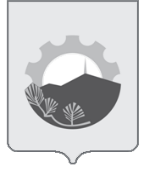 АДМИНИСТРАЦИЯ АРСЕНЬЕВСКОГО ГОРОДСКОГО ОКРУГА П О С Т А Н О В Л Е Н И Е29 апреля 2022 г.г.Арсеньев№249-паПредседатель комиссии- Глава городского округа;Секретарь комиссии- главный специалист отдела содержания городских территорий управления жизнеобеспечения администрации городского округа;Члены комиссии:- начальник отдела жилищного хозяйства управления жизнеобеспечения администрации городского округа;- начальник управления архитектуры и градостроительства администрации городского округа;- заместитель начальника управления жизнеобеспечения администрации городского округа;- начальник  отдела содержания городских территорий управления жизнеобеспечения администрации городского округа;- главный специалист организационного управления администрации городского округа;Представители Думы Арсеньевского городского округа- 2 человека (по согласованию);Представитель политической партии «Единая Россия»- (по согласованию);Представитель общественной организации АГСП «Арсеньевский городской Совет пенсионеров» - орган общественной самодеятельности- ( по согласованию);Представитель молодежного совета Арсеньевского городского округа- (по согласованию);Представитель общероссийской общественной организации «Всероссийское общество инвалидов»- (по согласованию)